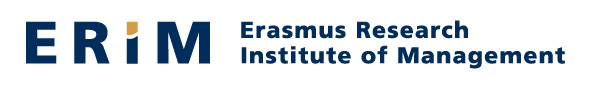 Research Master in Business and ManagementRequest Form to replace a compulsory core specialisation courseName: ___________________________________________Student number: ______________ 	First / Second year RM student (please select)Specialisation: LIS / ORG / MKT / F&A / S&E (please select)To: 	Examination Board - ERIM Research MasterT5-41, InternalI would like to replace the indicated core specialisation course(s)__________________________________________________________________________________________________________________________________________with the following course(s) (please provide course code, official course name and course load in ECTS credits). For external courses, please provide full course details on a separate sheet. _________________________________________________________________________________________________________________________________________Motivation (use a separate sheet if necessary):Date: ___/________/20___			Signature:Signature of track coordinator for approval:Please deliver this form in hard copy (with both signatures) to the ERIM Doctoral Programme Manager in T06-09.